КИЇВСЬКА ОБЛАСТЬТЕТІЇВСЬКА МІСЬКА РАДАVІІІ СКЛИКАННЯДЕВ'ЯТНАДЦЯТА  СЕСІЯПРОЕКТ    Р І Ш Е Н Н Я
11 квітня 2023 року                                                                            №  - 19 - VIIІПро розірвання  та передачуземельних ділянок в користування  на  умовах  оренди, які розташовані  на території Тетіївської міської ради                Розглянувши   клопотання  Шумка А.К., заяву Афанасьєва О.В., керуючись пунктом 34 частини 1 статті 26 Закону України «Про місцеве самоврядування в Україні», відповідно до   Земельного кодексу України, статтей 6, 13, 21 Закону України «Про оренду землі», Закону України «Про державну реєстрацію речових прав на нерухоме майно та їх обтяжень» Тетіївська міська рада ВИРІШИЛА :1.Внести зміни до договору оренди земельної ділянки від 25.02.2019 року, площею 1,8 га, кадастровий номер 3224684601:01:027:0013, номер запису про інше речове право:49389734 з Шумком Анатолієм Костянтиновичем, а саме:Пункт 19 розділу «Права та обов'язки сторін» підпункт а)«Орендар має право» доповнити словами:«- передавати земельну ділянку в суборенду без згоди Орендодавця».2.Передати в користування на умовах оренди земельну ділянку, яка розташована на території Тетіївської міської ради за межами  с. Черепинка по вул. Жовтневій, 20        - Афанасьєву Олегу Володимировичу - площею 1,0891 га, землі сільськогосподарського призначення  код (01.01) для ведення товарного сільськогосподарського виробництва (господарські будівлі та двори),  кадастровий номер 3224688200:05:012:0004, терміном на 10 років за рахунок земель комунальної власності  Тетіївської міської ради.         Встановити  річну орендну плату за користування земельною ділянкою у розмірі 4 % від  нормативної грошової оцінки земельної ділянки, що складає                     грн.       коп. Нормативна грошова оцінка земельної  ділянки  становить      грн.     коп. Термін дії договору  з 01.01.2023 року.3. Громадянину Афанасьєву О.В.  зареєструвати право оренди земельної ділянки в   органах  державної реєстрації.      4. Контроль за виконанням даного рішення покласти на постійну депутатську комісію з питань регулювання земельних відносин, архітектури, будівництва  та  охорони навколишнього середовища (голова комісії - Крамар О.А.) та на першого заступника міського голови Кизимишина В.Й.           Міський голова                                  Богдан  БАЛАГУРА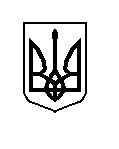 